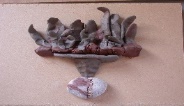 CLAY THERAPY COMMUNITY - REGISTRATION PROFORMA FOR MEMBER LISTING ON THE CLAY THERAPY COMMUNITY WEBSITE Here is an opportunity for you to showcase you and what your practice offers.This process will be a bi-annual requirement. BAC s payments of £40 may be sent to –Lloyds Bank, Sort code 77 72 19, Account number 23542460. Please add your name in the reference section when doing the BAC payment.Alternatively a cheque may be sent payable to D L Souter-Anderson, address35 Cootes Lane, Fen Drayton, Cambridgeshire. CB24 4SL.Thank you. __________________________________________________________________________________________This information will be used on the websitePLEASE SEND THIS FORM WITH A PORTRAIT PHOTOGRAPH OF YOU in JPG form to: Dawn Warwick – email address dawnwarwick66@gmail.com & cc to lynne.souter-anderson@sky.comNAME:Please indicate levelClay Therapist * Clay Therapist Advanced Practitioner * Clay Therapist Advanced Practitioner – SupervisorCOUNTRY & COUNTY:PHONE:EMAIL ADDRESS:WEBSITE ADDRESS:PROFESSIONAL PROFILE & Qualifications/Professional Memberships (200 words maximum):Please add a view words about your particular interest in clay.